6. Отгадай загадку, закрась разгадку.Посинели от жары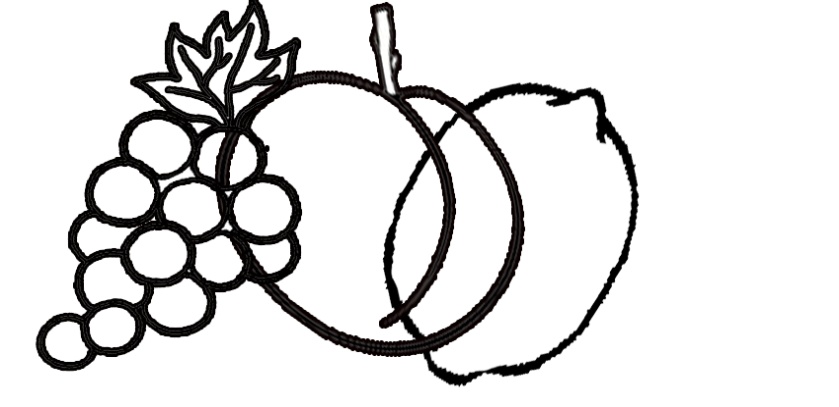 Эти сладкие  шары.Круглое, румяное,Я вишу на ветке.Любят меня взрослые,Любят меня дети.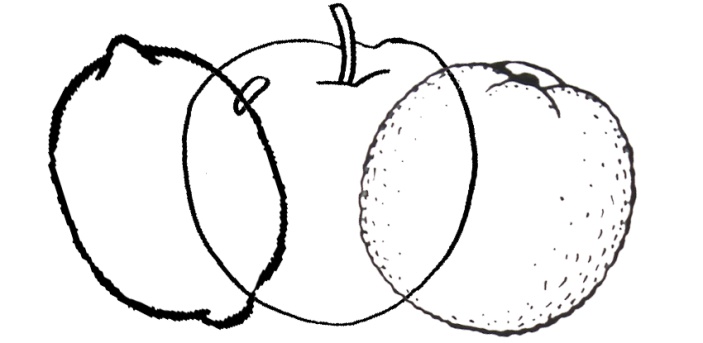 Я зеленую матрешкуот подруг не оторву.Подожду, пока матрешкаУпадет сама в траву.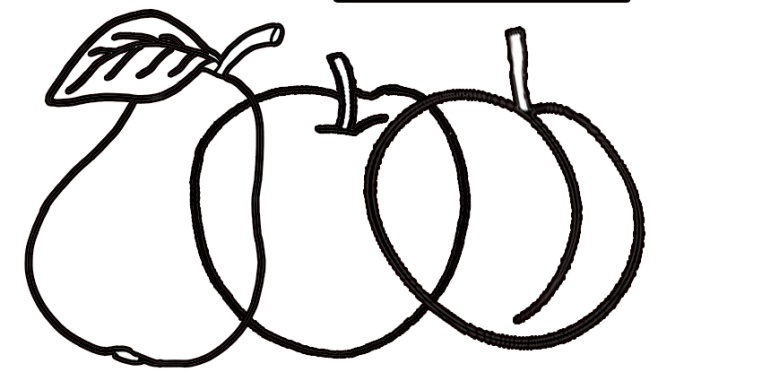 Речевые игры, задания, упражнения для мам и малышей.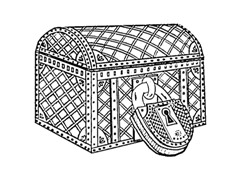 Игра «Один – много»Назови картинки: одно яблоко – много яблок, одна груша – много груш… Назови другие фрукты: 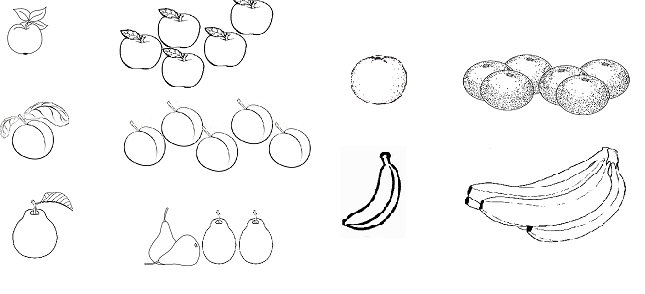 один мандарин – много мандаринов, один лимон - …, один персик - …, один нектарин -…, один арбуз - …Вкусный сок.Раскрась фрукт. Назови, какой из него сок. (Сливовый, вишневый…)  Какой еще сок ты любишь?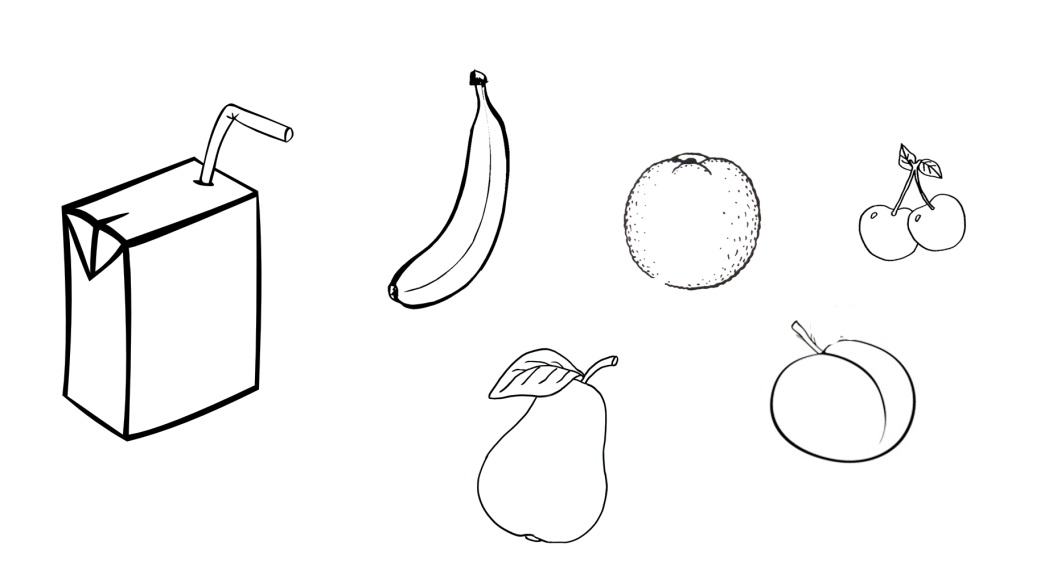 3. О каких фруктах можно сказать так?Душистые ….Сочные ….Яркие ….Кислые …Сладкие …Кисло-сладкие …Гладкие …Пушистые …Шероховатые ….Длинные ….Приплюснутые ….Мелкие ….4. Обведи вишенки по контуру, раскрась их 5.  Продолжи рисунок по клеточкам. Дорисуй веточки вишенок